Schooner Alphao.n.63609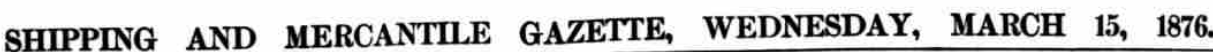 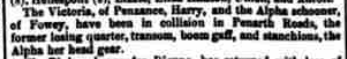 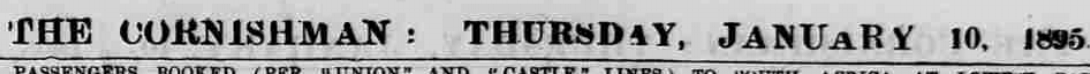 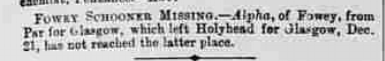 Vessel NameOfficial NumberOfficial NumberSignal lettersRig /Type Where builtWhere builtBuilderBuilderYear builtYear builtYear builtYear endYear endreg tonsreg tonsALPHA6360963609schoonerschoonerPerthPerthWallace Wallace 18771877187718951895  OWNERS/ MANAGERS/REGISTRATION DETAILS  OWNERS/ MANAGERS/REGISTRATION DETAILSNotesNotesNotesNotesNotesNotesNotesNotesNotesMASTERSMASTERSMASTERSMASTERSMASTERSMASTERS1891 Wm Francis Hannan (MO) 1891 Wm Francis Hannan (MO) up until 1890 registered in Perth. not registered in 1895 lost on a voyage from Par to Glasgow she left Holyhead on 21st December 1894up until 1890 registered in Perth. not registered in 1895 lost on a voyage from Par to Glasgow she left Holyhead on 21st December 1894up until 1890 registered in Perth. not registered in 1895 lost on a voyage from Par to Glasgow she left Holyhead on 21st December 1894up until 1890 registered in Perth. not registered in 1895 lost on a voyage from Par to Glasgow she left Holyhead on 21st December 1894up until 1890 registered in Perth. not registered in 1895 lost on a voyage from Par to Glasgow she left Holyhead on 21st December 1894up until 1890 registered in Perth. not registered in 1895 lost on a voyage from Par to Glasgow she left Holyhead on 21st December 1894up until 1890 registered in Perth. not registered in 1895 lost on a voyage from Par to Glasgow she left Holyhead on 21st December 1894up until 1890 registered in Perth. not registered in 1895 lost on a voyage from Par to Glasgow she left Holyhead on 21st December 1894up until 1890 registered in Perth. not registered in 1895 lost on a voyage from Par to Glasgow she left Holyhead on 21st December 1894Green 1880-83                 Thomas 1883               Norman 1887                Burt 1890-93Green 1880-83                 Thomas 1883               Norman 1887                Burt 1890-93Green 1880-83                 Thomas 1883               Norman 1887                Burt 1890-93Green 1880-83                 Thomas 1883               Norman 1887                Burt 1890-93Green 1880-83                 Thomas 1883               Norman 1887                Burt 1890-93Green 1880-83                 Thomas 1883               Norman 1887                Burt 1890-93